Bass 405 Audio Video InstructionsTouch the podium monitor screen to wake it up.Select from the 4 sources on the left of the screen. Look for the projector to light up at this point. The volume for all sources is controlled with the "Source" buttons on the right of the screen. TO USE LAPTOP:Connect your laptop with either VGA, HDMI, or the Mini Display Port cables.Once connected the system will ask you to confirm your choice. If correct, select "yes".  If your source doesn't display right away you may need to select it again.TO USE LOCAL PC:Wake the PC with the mouse or keyboard. Log in with your Net ID, and password and continue as you would with any other Yale PC.TO USE WIRELESS DISPLAY:With a laptop, tablet, or phone go to your web browser and enter the web address that shows on the screen. (xxx.xxx.xxx.xxx) If you already have the app, open it and select the "Enter IP' tab and enter the listed IP address.If you don't already have it, press the button to "Get the app and connect". Follow the instructions to download the app and connect. TO USE BLU-RAY (OR DVD):Insert your disc into the OPPO player in the rack below. Use the buttons on the monitor to select menu options and transport control. Do not forget to shut down the system!Press the power button in the upper right corner of the screen. 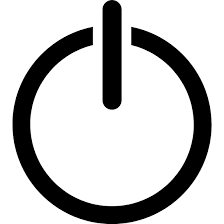 Select "Yes" on the next page and make sure the projector goes off. Do not turn off the monitor power.